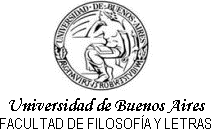 PROPUESTA DE TRABAJO DE INVESTIGACIÓNSegundo Cuatrimestre 2023DEPARTAMENTO DE CIENCIAS DE LA EDUCACION CÁTEDRA: DIDÁCTICAS ESPECÍFICASABSTRACT:La propuesta se enmarca en la investigación Relaciones entre enseñanza y construcción de conocimiento en clases de historia, codirigida por Beatriz Aisenberg y Delia Lerner en el Instituto de Investigaciones en Ciencias de la Educación - IICE, FFyL, UBA.  Se trata de una línea de investigaciones didácticas que estudian proyectos de enseñanza de la historia en un trabajo compartido con docentes.Proponemos a las/os estudiantes participar en prácticas de análisis compartido de fragmentos de entrevistas de lectura de textos de historia y de segmentos de registros de clases correspondientes a proyectos de enseñanza realizados en diferentes grados y años de nivel primario y/o secundario. Enfocaremos situaciones de trabajo con fuentes y prácticas de lectura y escritura para el aprendizaje de la historia. Buscamos que los estudiantes se inicien en una práctica investigativa vinculada a una metodología específica y, además, se aproximen al análisis de las relaciones entre contenidos enseñados y aprendizajes en las clases de historia. Estos análisis se articulan con:lectura y discusión de bibliografía tanto sobre aspectos metodológicos como sobre la lectura, la escritura y el trabajo con fuentes, producciones escritas parciales de sistematización de análisis en curso, realización de una entrevista de lectura u observación de una clase de historia en la que se trabaje con fuentes o se desarrollen prácticas de lectura y/o escritura,desgrabación      del audio y análisis de su registro, elaboración de un informe que sintetice los análisis desplegados en el curso del trabajo.TITULO DEL PROYECTO: Investigar las relaciones entre enseñanza y aprendizaje de la historiaDIRECTORA: Alina LarramendyEQUIPO DE DOCENTE: -FECHA DE INICIACION:  semana del 07 de agosto de 2023FECHA DE FINALIZACION: semana del 13 de noviembre de 2023HORARIO:Encuentros semanales, los jueves de 13 a 17 hs. y participación en actividades asincrónicas en el campus virtual. Dos mañanas o dos tardes para la participación en entrevistas o en                  observación de clases, en función de las posibilidades de cada estudiante.NÚMERO TOTAL DE HORAS: 96 (para acreditar 50 créditos)NUMERO DE HORAS SEMANALES:Se calcula un promedio de 6 horas de trabajo por semana (incluyendo la participación en el campus y el trabajo personal domiciliario).Hs. Semanales de reunión: 3 horas.Hs. Semanales de trabajo domiciliario o de trabajo campo de investigación: 3 horasVACANTES DISPONIBLES: 8REQUISITOS PARA LA INSCRIPCION:La propuesta es para estudiantes del Ciclo de Formación General y de los ciclos focalizados en Educación Formal, en Didáctica, en Psicopedagogía y en Tecnología Educativa.LUGAR DONDE SE DESARROLLARAN LAS ACTIVIDADES:Facultad de Filosofía y Letras (lugar a designar) y campus virtual de la Facultad de Filosofía y Letras.OBJETIVO DE TRABAJO:La intención general del trabajo es brindar a los estudiantes la oportunidad de participar en algunas instancias de una investigación didáctica en curso.Buscamos ofrecer oportunidades de:conocer las modalidades de la investigación en Didácticas Específicas, sus bases                                epistemológicas y abordajes metodológicos;iniciarse y/o profundizar en las prácticas de análisis de registros de clases y de protocolos de entrevistas de lectura;aproximarse a los problemas que plantean la lectura, la escritura y el trabajo con fuentes en la enseñanza y en el aprendizaje escolar de la Historia.(Ver resumen con descripción de la propuesta)ORGANIZACIÓN Y FORMA DE TRABAJO:Se realizarán encuentros semanales y propuestas en el campus virtual para la realización de actividades (detalladas en el punto 14).Se acordarán horarios para la observación de una clase o para la realización de una  entrevista (sea en forma presencial o virtual).Trabajo no presencial (individual o por parejas), para la realización de algunas de las tareas mencionadas en el punto 14.CRONOGRAMA DE ACTIVIDADES QUE DESARROLLARAN LOS ESTUDIANTES QUE PARTICIPAN: Tareas a realizar:Lectura y discusión de las publicaciones producidas por el equipo de investigación y de bibliografía correspondiente al marco teórico y metodológico de la investigación (que se ajustará en función de las materias ya cursadas por las/os estudiantes).Elaboración de producciones escritas con comentarios sobre los materiales bibliográficos para el intercambio en foros del campus virtual.Análisis de las bases para proyectos de enseñanza sobre Resistencia de los pueblos originarios en los Valles Calchaquíes en los siglos XVI y XVII y dominio colonial en América, incluyendo el  análisis de los textos y fuentes primarias trabajados en las clases.Análisis de fragmentos de entrevistas de lectura y de registros de clases en los que se trabaja con fuentes y/o se desarrollan prácticas de lectura o escritura, correspondientes a proyectos de enseñanza implementados en trabajos de campo de la investigación.Elaboración de notas escritas con síntesis y comentarios sobre los análisis citados en los puntos 3 y 4.Realización y análisis (informe) de uno de los siguientes trabajos de campo:	   Observación de una clase de historia o realización y registro de una clase de historia, geografía o ciencias sociales que incluya análisis de fuentes o prácticas de lectura o escritura. Elaboración (supervisada) del diseño y realización de una entrevista de lectura y/o de trabajo con fuentes.16. PRODUCTO INDIVIDUAL O POR PAREJAS ESPERADO:Para la obtención de los Créditos de Investigación, producción de un informe escrito relativo a uno de los trabajos propuestos en el punto 6 del ítem 14.REQUISITOS PARA LA APROBACION:Participación en los encuentros y propuestas virtuales y realización de las actividades mencionados en el punto 14;Aprobación del informe requerido en el punto 16;ESTIMACION DE CREDITOS: 50Ciclo de Formación Focalizado en las siguientes áreas:PRIMER ENCUENTRO: semana del 7 de agosto de22. La directora del proyecto informara el día y hora del mismo a los inscriptos mediante el correo electrónico.BIBLIOGRAFÍA DE BASE:Aisenberg, B. (2021) La construcción de conocimiento social en el aula. Una aproximación didáctica. En Reseñas de enseñanza de la historia. N° 19. A.P.E.H.U.N. http://revele.uncoma.edu.ar/htdoc/revele/index.php/resenas/issue/view/296Aisenberg, B.; Larramendy, A.; Azurmendi, E.; Finocchietto, L.; Lewkowicz, M.; Muñiz, M.; Pica, M. y Vázquez, G. (2020): Enseñar sobre resistencias indígenas a la conquista española en los Valles Calchaquíes. Una propuesta de contenidos y de análisis de fuentes primarias. En RESEÑAS de Enseñanza de la Historia. N° 19. Noviembre de 2020. ISSN Nº 1668-8864Aisenberg, B.; Lerner, D.; Azparren, M.; Conde, J. M.; Finocchietto, L.; Larramendy, A.; Lewkowicz, M; Murujosa, A. y Torres, M. (2020). La resistencia indígena a la conquista española como tema de enseñanza. Aportes desde una investigación didáctica. Cuadernos del IICE Nº 4 | Instituto de Investigaciones en Ciencias de la Educación.  Facultad de Filosofía y Letras. Universidad de Buenos Aires. ISSN 2618-5377. http://iice.institutos.filo.uba.ar/publicacion/la-resistencia-ind%C3%ADgena-la-conquista-espa%C3%B1ola-como-tema-de-ense%C3%B1anza http://publicaciones.filo.uba.ar/la-resistencia-ind%C3%ADgena-la-conquista-espa%C3%B1ola-como-tema-de-ense%C3%B1anza  Aisenberg, B.; Beloqui, C.; Bloch M.; Vázquez, G.; Abal, Y.; Conde, J.M. (2020): ¿Qué significados otorgan los alumnos a las fuentes trabajadas en las aulas? Una investigación con trabajo colaborativo entre maestros e investigadores. En D´Ambrosio, S.; Dono Rubio, S.;  Gómez, A. y Lázzari, M. (comps.). Saberes y Haceres en  la Formación y Práctica Docente. ENS N°4: Voces publicadas. Editorial Bajo la luna, ISBN 978-987-47179-1-7Aisenberg, Beatriz (2019). Razones para no explorar los conocimientos previos de los alumnos al iniciar un proyecto de enseñanza en Ciencias Sociales.  En Funes, G; Jara, M. (comps.)  Investigación y Prácticas en Didáctica de las Ciencias Sociales. Tramas y vínculos. (67 -77.) Neuquén. EDUCO ISBN 978-987-604-529-2  Abal, Y.; Azurmendi, E.; Conde, J. y Finocchietto, L. (2018): El trabajo colaborativo entre investigadores y docentes en un proyecto de enseñanza y aprendizaje de las Ciencias Sociales: reflexiones y miradas desde el aula. En Jara, Funes, Ertola y Nin (coords.) Los aportes de la Didáctica de las Ciencias Sociales, de la Historia y de la Geografía a la Formación de la ciudadanía en los contextos iberoamericanos. Colección actas, parte III. XVII Jornadas Nacionales y VI Internacionales de Enseñanza de la Historia, II Jornadas Nacionales Red de Docentes e Investigadores en la Enseñanza de la Geografía y IV Encuentro Iberoamericano de Investigación en Didáctica de las Ciencias Sociales. (499-513) Libro digital, ISBN 978-987-42- 9448-7. http://apehun.uncoma.edu.ar/index.php/libro-serie-actas-2018Aisenberg, B. (2018): Relaciones entre enseñanza y construcción de conocimiento en clases de Historia. Un proyecto de investigación. En Jara, Funes, Ertola y Nin (coords.) Los aportes de la Didáctica de las Ciencias Sociales, de la Historia y de la Geografía a la Formación de la ciudadanía en los contextos iberoamericanos. Colección actas, parte III. XVII Jornadas Nacionales y VI Internacionales de Enseñanza de la Historia, II Jornadas Nacionales Red de Docentes e Investigadores en la Enseñanza de la Geografía y IV Encuentro Iberoamericano de Investigación en Didáctica de las Ciencias Sociales. (499-513) Libro digital, ISBN 978-987-42- 9448-7. http://apehun.uncoma.edu.ar/index.php/libro-serie-actas-2018Aisenberg, B. (2018). Leer y escribir textos de Ciencias Sociales en la escuela. Revista 12ntes. Para el día a día en la escuela. N° 43. Buenos Aires: 12ntes.Aisenberg, B.; Beloqui, C.; Bloch, M; Vázquez, G.; Conde, J.M.; Abal, Y. (2017): Enseñar sobre la dominación colonial en la escuela primaria. Una investigación con trabajo colaborativo entre maestros	e	investigadores.	ACTAS	XVI	JORNADAS INTERESCUELAS/DEPARTAMENTOS DE HISTORIA. Universidad de Mar del Plata. https://interescuelasmardelplata.files.wordpress.com/2017/09/123-aisenberg.pdfAisenberg, B.; Kogan, N.; Lewkowicz, M. y Torres, M. (2016): Construcción de una propuesta de contenidos sobre sociedad colonial para la Escuela Primaria. Avances de una investigación didáctica. Actas XVI Jornadas Nacionales y V Internacionales de Enseñanza de la Historia”. APEHUN/ Facultad de Humanidades- Universidad Nacional de Mar del Plata. http://fh.mdp.edu.ar/encuentros/index.php/apehun/2015/paper/view/891/854Aisenberg, B. (2016): Prácticas de lectura y construcción de representaciones históricas en la enseñanza de la historia. Revista Contextos de Educación Año 16 - Nº 21. Pág. 4 – 11. Facultad de Cs. Humanas, UNRC. ISSN 2314-3932. Descargado desde: www.hum.unrc.edu.ar/ojs/index.php/contextosAisenberg, B. (2015): Aprender Historia en prácticas de lectura compartida. Capítulo 3 en Maria Helena Martinho & Maria do Céu de Melo (Eds.): LiDEs – A literacia das disciplinas escolares: Desafios nas aulas de História e Matemática. Coleção: Edições E-books. Edição: Centro de Investigação em Educação (CIEd). Universidade do Minho, Portugal. Pág.55-83     https://repositorium.sdum.uminho.pt/bitstream/1822/.../1/ebookLiDEs.pdfAisenberg, B. (2015): Abordajes metodológicos en investigaciones sobre la lectura en la enseñanza y en el aprendizaje de la Historia. Reseñas de enseñanza de la Historia N º 13. Asociación de Profesores de Enseñanza de la Historia de Universidades Nacionales (A.P.E.H.U.N.) 33-50. Córdoba. Argentina.Aisenberg, B. (2011): “Aprendizaje de hechos, conceptos y explicaciones. Una aproximación a investigaciones en Didáctica de la Historia”. Reseñas de enseñanza de la historia Nº 9. A.P.E.H.U.N. 147-165Aisenberg, B. (2010): “Enseñar Historia en la lectura compartida. Relaciones entre consignas, contenidos y aprendizaje”. En: Siede (coord.) (2010): Ciencias Sociales en la escuela. Criterios y propuestas para la enseñanza. Aique, Buenos Aires.Aisenberg, B.; Lerner, D.; Bavaresco, P.; Benchimol, K.; Larramendy, A. y Olguín, A. (2009): “Diferentes explicaciones para un hecho histórico. La enseñanza a través de la lectura”. Reseñas de enseñanza de la historia Nº 7, Octubre de 2009. A.P.E.H.U.N. (pp. 93-129).Aisenberg, B., Bavaresco, P., Benchimol, K., Larramendy, A. y Lerner, D. (2008). Hacia la explicación de un hecho histórico. El papel de la lectura en clase. CD del Primer Congreso Internacional de Didácticas Específicas: “Debates sobre las relaciones entre las Didácticas Específicas y la producción de materiales curriculares”. UNSAM.Aisenberg, B. y Lerner, D. (2008): “Escribir para aprender Historia”. Lectura y Vida. Revista Latinoamericana de lectura. N º 3. Año 29, septiembre de 2008. 24-43.Audigier, F. (Ed.) (1993) Documents: des moyens pour quelles fins? Actes du septième colloque.     INRP. Paris.Azurmendi, E., Jakubowicz, J., Lewkowicz, M. y Silberstein, S. (2017). El análisis de fuentes en la escuela primaria y las ideas de los alumnos acerca de la naturaleza del conocimiento histórico. Publicado en Actas XVI Jornadas Interescuelas de Historia. https://interescuelasmardelplata.files.wordpress.com/2017/09/128-azurmendi.pdfBail, Nora; D’Amico, V.; Gómez, M. L.; Vijarra, A. M. (2010): Enseñar sobre pueblos originarios y la ‘conquista del desierto’: alternativas para revisar la propia mirada. En: Siede (coord.) (2010): Ciencias Sociales en la escuela. Criterios y propuestas para la enseñanza. Aique, Buenos AiresBenchimol, K.; Carabajal, A. y Larramendy, A. (2008): “La lectura de textos históricos en la escuela”. Revista Lectura y Vida. Número 1. Año 29 pp. 22-31. Año 2008.Bloch, M. (1980): Introducción a la Historia. Fondo de Cultura Económica. México.Cariou, D. (2012). Écrire l’histoire scolaire. Quand les élèves écrivent en classe pour apprendre l’histoire. Rennes: Presses Universitaires de Rennes. Capítulos traducidos.Castorina, J. A. (2014): La psicología del desarrollo y la teoría de las representaciones sociales. La defensa de una relación de compatibilidad. En: Castorina y Barreiro: Representaciones sociales y prácticas en la psicogénesis del conocimiento social. Buenos Aires: Miño y Dávila.Castorina, J. A. (2010): Las epistemologías constructivistas ante el desafío de los saberes disciplinares. En Castorina (coord.): Desarrollo del conocimiento social. Prácticas discursos y teoría. Buenos Aires: Miño y Dávila.Cohen, Liliana y Alina Larramendy (2011): El papel de la escritura en el aprendizaje de contenidos históricos. La trastienda de un texto compartido. En Reseñas de enseñanza de la historia, Nº 9, Agosto de 2011. A.P.E.H.U.N. ISSN Nº 1668-8864 (Págs. 167-204)file:///C:/Users/Alina/Downloads/Resenas%209%20-%202011.pdfConde, J. M. (2020). Representaciones de alumnxs de escuela primaria sobre actores de la sociedad colonial y sobre autorxs de fuentes. En RESEÑAS de Enseñanza de la Historia. N° 18, Noviembre de 2020. ISSN Nº 1668-8864Delval, J. (2001) Descubrir el pensamiento de los niños. Introducción a la práctica del método clínico. Ciudad de Buenos Aires: Ediciones Paidós. Capítulo 5: La realización de la entrevista. Ertola, F. (2017): Entrevista a la Dra. Aisenberg. Psicología/s, Didáctica de las Ciencias Sociales, de la Historia e Investigación: una articulación fecunda. RESEÑAS de Enseñanza de la Historia N º 15 (249-261).Goodman, K. (1996): La lectura, la escritura y los textos escritos: una perspectiva transaccional sociopsicolingüística. Textos en Contexto 2. Los procesos de lectura y escritura. 9-68. Buenos Aires: Asociación Internacional de Lectura.Goodman, K. (1982): “El proceso de lectura: consideraciones a través de las lenguas y del desarrollo”, en E. Ferreiro y M. Gómez Palacios: Nuevas perspectivas sobre los procesos de lectura y escritura. Siglo XXI. México.Jodelet, D. (1996): “La representación social: Fenómenos, concepto y teoría”, en S. Moscovici (comp.) Psicología Social II. Barcelona. Paidós. 470-494Larramendy, A.; Azurmendi, E.; Lewkowicz, M. y Jakubowicz, J. (2018): Aproximaciones de alumnos de escuela primaria a la naturaleza del conocimiento histórico en el trabajo con fuentes sobre la dominación colonial en Potosí. En Jara, Funes, Ertola y Nin (coords.) Los aportes de la Didáctica de las Ciencias Sociales, de la Historia y de la Geografía a la Formación de la ciudadanía en los contextos iberoamericanos. Colección actas, parte III. XVII Jornadas Nacionales y VI Internacionales de Enseñanza de la Historia, II Jornadas Nacionales Red de Docentes e Investigadores en la Enseñanza de la Geografía y IV Encuentro Iberoamericano de Investigación en Didáctica de las Ciencias Sociales. (499-513) Libro digital, ISBN 978-987-42- 9448-7. http://apehun.uncoma.edu.ar/index.php/libro-serie-actas-2018Larramendy, A. (2017). Las producciones escritas en las clases de Historia: relaciones y distancias entre lo que saben los alumnos y lo que se escriben. En Actas XVI Jornadas Interescuelas/ Departamentos de Historia. ISSN: 2591-4154. Universidad Nacional de Mar del Plata, Facultad de Humanidades, Departamento de Historia y Centro de Estudios Históricos, Mar del Plata, Pcia. de Buenos Aires, Argentina. https://interescuelasmardelplata.files.wordpress.com/2017/09/123-larramendy.pdfLarramendy, A. y Conde, J.M. (2022) Clase Nro. 1: La lectura y la escritura en la enseñanza y el aprendizaje de las Ciencias Sociales. Lecturas y escrituras en Ciencias Sociales. Buenos Aires: Ministerio de Educación de la Nación.Larramendy, A. y Conde, J.M. (2022) Clase Nro. 2: Prácticas de lectura compartida, “pensar juntos” sobre los mundos sociales representados en los textos. Lecturas y escrituras en Ciencias Sociales. Buenos Aires: Ministerio de Educación de la Nación.Larramendy, A. y Conde, J.M. (2022) Clase Nro. 3: Escribir para aprender en las clases de Sociales. Lecturas y escrituras en Ciencias Sociales. Buenos Aires: Ministerio de Educación de la Nación.Larramendy, A. y Conde, J.M. (2022) Clase Nro. 4: Consideraciones sobre la autoría en la construcción de conocimiento social en la escuela. Lecturas y escrituras en Ciencias Sociales. Buenos Aires: Ministerio de Educación de la Nación.Lerner, D.; Alina Larramendy y Karina Benchimol (2012): “Tensiones de la escritura en el contexto escolar. Análisis desde una investigación sobre la enseñanza y el aprendizaje de contenidos históricos” en: A. Vázquez, M. C. Novo, I. Jacob y L. Pelliza (comps.), (2012): Lectura, escritura y aprendizaje disciplinar. Libro digital de las Jornadas Nacionales Cátedra UNESCO de Lectura y Escritura. UNRC. Facultad de Ciencias Humanas. 2010.Lerner, D.; Larramendy, A. y Cohen, L. (2012): “La escritura en la enseñanza y el aprendizaje de la Historia. Aproximaciones desde una investigación didáctica”. Clío y asociados. Vol. 16. Lerner, D. (2001): Leer y escribir en la escuela: lo real, lo posible y lo necesario, Fondo deCultura Económica, México.Merchán Iglesias F. Javier (2009). La cuestión del cambio de la práctica de la enseñanza y la necesidad de una teoría de la acción en el aula. Revista Iberoamericana de Educación. Nº 48/6 OEI.Piaget, J. (1975). La representación del mundo en el niño. España: Ediciones Morata, 3ra edición (1ra: 1933). Introducción: Los problemas y los métodos.Plá. S. (2005). Aprender a pensar históricamente. La escritura de la historia en el bachillerato. México: Plaza y Valdés editores.Prost, A. Doce lecciones sobre la historia. Editorial Cátedra. Madrid, 2001. Capítulo 12: La historia se escribe.Santisteban Fernández A. (2010): “La formación en competencias de pensamiento histórico”. Clío & Asociados. La Historia Enseñada / número 14.Torres, M.; Lerner, D.; Lewkowicz, M. y Kogan, N. (2018): El trabajo con fuentes históricas en la escuela primaria. Propósitos, criterios de selección y adaptación. Primeros análisis de lo que ocurre en el aula. En Jara, Funes, Ertola y Nin (coords.) Los aportes de la Didáctica de las Ciencias Sociales, de la Historia y de la Geografía a la Formación de la ciudadanía en los contextos iberoamericanos. Colección actas, parte III. XVII Jornadas Nacionales y VI Internacionales de Enseñanza de la Historia, II Jornadas Nacionales Red de Docentes e Investigadores en la Enseñanza de la Geografía y IV Encuentro Iberoamericano de Investigación en Didáctica de las Ciencias Sociales. (499-513) Libro digital, ISBN 978-987-42- 9448-7. http://apehun.uncoma.edu.ar/index.php/libro-serie-actas-2018Torres, M. (2008): “Leer para aprender historia. El lugar del texto en la reconstrucción de un contenido”. Lectura y Vida, Año 29, N° 4, Buenos Aires. 20-29Torres, M. y Larramendy, A. (2009): "El papel de la lectura y la escritura en la construcción del conocimiento histórico". Ponencia presentada en las XII Jornadas Interescuelas Departamentos de Historia, octubre de 2009, Universidad Nacional del Comahue, Facultad de Humanidades, Centro Regional Universitario Bariloche.Torres, M. y Larramendy, A. (2010): “Ler e escrever para aprender historia. Análise do processo de escrita de um pequeno grupo de alunas da 7ª série do ensino fundamental”, en Projeto, Vol. 10, N° 12, Octubre de 2010, Porto Alegre, Brasil. ISSN: 1516-6910 (Págs. 28-36)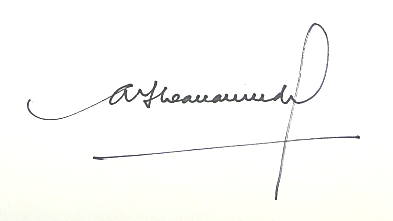                                                                                                                       Alina Larramendy                                                                                                            Profesora AdjuntaEducación Formal    XEducación No FormalXPsicopedagogíaXTecnología EducativaXAdministración y PlaneamientoEducación y PolíticaEducación e HistoriaTeoría de la EducaciónEducación y PsicologíaXEducación y Ciencias SocialesDidácticaXEducación y Filosofía